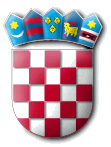 REPUBLIKA HRVATSKAMINISTARSTVO UNUTARNJIH POSLOVAPOLICIJSKA UPRAVA PRIMORSKO-GORANSKAPovjerenstvo za odabir kandidata za slobodno radno mjesto rukovodećeg policijskog službenika/ce – načelnika/ce policijske postaje u Ministarstvu unutarnjih poslova, Policijskoj upravi primorsko-goranskoj objavljuje                                                                   POZIV ZA TESTIRANJE I RAZGOVORkandidatima koji su podnijeli pravodobne i potpune prijave te ispunjavaju formalne uvjete iz internog oglasa objavljenog na web stranicama Ministarstva pravosuđa i uprave, Ministarstva unutarnjih poslova i Policijske uprave primorsko-goranske dana 31. ožujka 2022. godine, za popunu slobodnog radnog mjesta rukovodećeg policijskog službenika/ca: 1. Policijska postaja Delnice s Ispostavom Čabar, načelnik/ca policijske postajekoje će se održati 27. travnja 2022. godine u 10,00 sati u Policijskom domu u Rijeci, Trinajstićeva 2. Kandidati koji udovoljavaju uvjetima iz internog oglasa biti će o tome obaviješteni putem telefona.Pravni izvori za pripremu kandidata za testiranje objavljeni su na web stranici Ministarstva unutarnjih poslova https://mup.gov.hr/ i web stranici Policijske uprave primorsko-goranske primorsko-goranska-policija.gov.hr istovremeno s objavom internog oglasa.Kandidati koji zadovolje na testiranju odnosno ostvare najmanje 5 bodova, pristupit će razgovoru (intervjuu) s Komisijom.Razgovor (intervju) s kandidatima obavit će istog dana, 27. travnja 2022. godine u Policijskom domu u Rijeci, Trinajstićeva 2. Povjerenstvo će u razgovoru (intervjuu) s kandidatima utvrditi znanje, sposobnosti i vještine, profesionalne ciljeve i motivaciju za rad, interese te rezultate ostvarene u njihovom dosadašnjem radu. Smatrat će se da su kandidati zadovoljili na razgovoru (intervjuu) ako su dobili najmanje 5 bodova.Povjerenstvo za odabir kandidata 